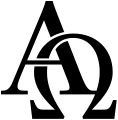 Alpha & Omega Academy135 E. Ivy StreetFallbrook, CA  92028(760) 728-1717School Year2019-2020(Re-enrollment Forms)FIRST DAY OF CLASS IS MONDAY, AUGUST 12, 2019“Striving to be Ambassadors of the Gospel”ALPHA & OMEGA ACADEMY2019/2020 Fee SchedulePrices are Subject to Change Without NoticeNew Student registration fee:							$30.00Re-Enrollment Registration fee:						$30.00Paces per Subject:								$35.00SOS (Computer) Per Subject:							$66.00Arts and Misc. fee for classes (per quarter):					$7.50Special individualized pace order (Failed Pace):				$4.50 Tuition ScheduleReading Readiness	1st Child:  					$3,000.00 per year or									10 monthly payments									of $300.00Reading Program -1st. Grade		1st Child:					$3,000.00 per year or									10 monthly payments									of $300.00Second – 12th Grade	   	1st Child: 					$2,100.00 per year or                                                                                                          	10 monthly payments                                                                                                          	of $210.002nd Child:                                                        	$1,950.00 per year or                                                                                                           	10 monthly payments                                                                                                            	of  $195.003rd Child:                                                        	$1,800.00 per year or                                                                                                           	10 monthly payments                                                                                                           	of $180.00Please Note:  Tuition is due the 1st of each month.  In addition to the $25.00 bank fee, a $25.00 charge will be applied to your account for every returned check.  After two returned checks, we will only accept cash.$25.00 will be added every month if two-hours of parental allocated services are not completed.STUDENT APPLICATIONEMERGENCY CONTACT FORMIf we are not able to reach you in an emergency, please list the name of three alternate contacts. In the event you are not able to pick-up your child/children from school, the following 3 people are authorized by you to pick your child (Please stop by office if you need to add additional people.  Please note:  We will release your child to them only).In case of an emergency I give the Alpha & Omega Academy staff permission to take my child, ______________________________, to the nearest Medical Clinic or to the nearest Medical Hospital for emergency assistance.ATTENDANCE POLICYRegular school attendance is required by California State law and is necessary for good academic progress.  Failure of a student to attend classes will be considered an absence.  Only the following will be considered excused absences:  personal illness, serious illness in the family, bereavement, school-approved trips, medical or dental appointments, or court appearances.Parents should avoid taking a student out of class for family excursions or other non-emergencies.  If possible, schedule medical and dental appointments after school hours.  Any requests to excuse a student for other reasons must be approved by the school Principal.Any student, who has more than 3 unexcused absences throughout the school year, will be reported to the School District Truant Office as mandated by state law.  A student who misses more than 20 school days in a year puts their promotion in jeopardy.  In cases of prolonged illness, the family may wish to appeal to the administration for an exception.Parents must call the school office when a student is going to be absent.  The student must bring a note from a parent or guardian to the school office with the date of the absence and the reason.  A re-admit slip will be issued to the student to be given to the instructor.LATE ARRIVAL POLICY (Tardiness)School begins promptly at 8:00 A.M.  A Parent/Guardian must accompany any student arriving after 8:00 A.M. to the school office to sign the student into school.  Either an excused or unexcused tardy pass will then be given to the student.  The student must have this pass before entering the classroom.  Three unexcused tardies will constitute an unexcused absence.  A 2nd   unexcused tardy in a 2 week period will be billed a $10.00 fee.  Any tardies thereafter in the 2-week period will also be billed $10.00; however not to exceed $25.00 per month.WE HAVE READ THE ABSENCE AND TARDY POLICIES AND AGREE TO THEM.PARENT TEACHER ASSOCIATIONThe PTA was formed to keep the parents informed of the Academy’s activities and to raise funds to the help the Academy.  Our Academy does not receive any state funding, so we rely on the PTA to raise money to help us purchase equipment such as computers, computer programs, chairs, etc.  Through the PTA we are able to keep our tuition affordable by raising money for expenses that arise.  Every parent and student benefits from the PTA’s efforts.  To keep the workload from being unfairly placed a few parents we have established a few guidelines:All parents must participate in our PTA.  We need your help.When a PTA meeting is called a parent/guardian must attend.  There will be a $15.00 fee imposed if neither parent attends.Each month a $25.00 voucher is handed out to each family.  Two hours of volunteer time are required to get this voucher signed off.  Volunteer time can be spent tutoring, chaperoning fieldtrips, helping on Hot-lunch days, etc.  If at the end of the month the voucher is not returned to the school office signed, a $25.00 fee will be applied to your statement.The PTA throughout the year organizes 3 or 4 major fundraisers.  These consist of Street Fairs, Festivals, Dinners, etc.  Different parent groups are assigned to work these fundraisers.  You will be expected to help when called to work one of these fundraisers.  If you cannot help out, then you have the option of opting-out by paying someone else to work for you or our opt-out fee is $50.00 per event.All money that comes in from fines will go directly into the PTA fund.  We would like to see all the parents involved; however, we understand that due to work schedules all parents cannot be involved.  In order to be fair, we are initiating the option of “opting out “(paying someone to work in your place).  We encourage all parents to become involved in our Academy, in whatever area you can.  Together we can accomplish many things to better our school for our children.I, ____________________________ hereby accept the above conditions upon enrollment of my child(ren).PROMISSORY NOTEFor value received, I, _______________________, hereby promise to pay the sum of  $_________ without interest to: Alpha & OmegaThis note is payable in 10 equal monthly payments of $__________, due and payable on the first day of each month and no later than the fifth.  The first payment is due by August 13, 2018.  The last payment is due on May 1, 2019.I understand that if my account becomes delinquent, a $2.50 late fee will be added per day to my account.  Late fees will be added after the 10th of each month.  If I have not paid my account in full (including late fees), I understand the school has the right to suspend my child (after being delinquent 2 months) until I meet my financial responsibilities.  In addition to the above charges, I will pay a curriculum fee of $66.00 per computer subject and $35.00 per pace subject.   I understand if my child completes more than the required amount of paces or units in any subject, the school will bill extra paces/units at $4.50.  The registration and curriculum must be paid in full at the time of registration or by July 15, 2018.PARENT/SCHOOL AGREEMENTIN ORDER TO SOLEMNIFY the desire of the undersigned parties to glorify the Lord with their obedience to Him and to promote a clear understanding of the duties and responsibilities of each party, the undersigned parties adopt the following agreement:I, _____________________________________________________________, for and in consideration of my child, _________________________________________________ being admitted as a student at Alpha & Omega Academy, do hereby accept such admission and the duties and responsibilities entailed therein and agree to be bound by the terms of this Agreement.Once my child has passed the probationary period, the following will apply.  I agree to have my child committed to Alpha & Omega Academy for a full school year.  (This means the entire school year fees in full).  If for some reason the student is not able to continue attending, the reason/reasons will be reviewed by the Administrator and Pastor and they will determine if the parent is required to pay the remaining balance.  Balance is subject to be sent to collections for compensation.I have read and understand the Student Handbook and I agree with it completely.  I agree that my child must abide by all of the policies, rules and regulations of the school, including those listed in the Student Handbook, and I agree to support Alpha & Omega Academy with my prayers.3.	I understand and agree that the instructors and other school officials will guide the education of my child.  I agree that my purpose in obtaining a Christian education for my child will be achieved by following the curriculum set by the instructors.  To that end, I agree that I will require my child to perform all duties and responsibilities entrusted to him by the instructors or school officials to the best of his ability to their satisfaction.  I understand and agree that during my child’s enrollment the courses offered and the instructors teaching them may change from time to time in the discretion of the school leadership.4.	I understand and agree that attending Alpha & Omega Academy is a privilege and the school reserves the right to suspend or expel my child from the school for just cause, as determined by the school.As I am a Christian and Alpha & Omega Academy is a Christian ministry organization, both parties agree that they would never make demands, threaten to sue, or actually litigate any matter whatsoever relating to or resulting from this Agreement.  To do otherwise, would be in clear violation of Biblical teaching and practice.6.	The parties agree that there are no other agreements or understandings between them relating to the subject matter of this Agreement.  This Agreement supersedes all prior agreements, oral or written, between the parties and is intended as a complete and exclusive statement of the agreement of the parties.  Neither this Agreement nor its execution have been induced by reliance, representation, stipulations, warranties, agreements or understandings of any kind other than those expressed herein.  If any provision of this agreement is found to be void, it shall not affect the validity of any other provision.  Both parties shall remain bound by all other provisions.7.	I understand and that there are no cellular phones or iPods permitted during class time.  I also understand my child will receive only one warning and thereafter we will get our cellular phone and/or iPod at the end of the school year.8.	I certify that I will explain this agreement and its meaning to my child.  I will assist the school in every way necessary to ensure my child abides by all terms of this agreement.SignatureI understand this agreement and its content and agree to abide by its terms and all rules which apply to students. If this application leads to enrollment, I understand that false or misleading information in my application or interview may result in Alpha & Omega dismissing me.SUPPLIESReading Readiness and ABC’s ClassesCrayons*	Erasers*Set of 8 markers (water-based, broad up, basic colors)*	Sleeping mat (small)School box for supplies	Veil (girls)Glue (small)*	Construction paper*Scissors*	Bible (King James Version)Several pencils #2*	Two wallet size photos or snapshots*Please check periodically to be sure student is suppliedElementary ClassesCrayons*	Bible (King James Version)Markers*	Veil (girls)Glue (small)*	Construction paper*	Spiral notebook (with lined paper)*Erasers (jumbo size)*Pencil box (school size)RulersScissors**Please check periodically to be sure student is suppliedJr. High and High School ClassesBible (King James Version)Veil (girls)#2 Pencils*Spiral Notebook (with lined paper)*Erasers (jumbo size)*White-out*Pens (black or blue ink only)*Pencil boxRuler*Please check periodically to be sure student is suppliedFull Name:DateLastFirstM.I.of birthAddress:Street AddressApartment/Unit #CityStateZIP CodeParentPhone:EmailName of Medical Insurance Company:Name of policy holder:Policy number:Name of child’s doctorDoctor’s office number:Full Name:Relationship:Phone:Full Name:Relationship:Phone:Full Name:Relationship:Phone:Full Name:Relationship:Phone:Full Name:Relationship:Phone:Full Name:Relationship:Phone:Parent Signature:Date:Parent Signature:Date:Parent Signature:Date:Parent Signature:Date:Student Signature:Date:Pastor Signature:Date:Parent Signature:Date:Name:Phone:Registration Fee:Date:Parent Signature:Date:Staff Signature:Date:Student Signature:Date:Parent Signature:Date:Administrator signature:Date: